Will You Survive?You are a member of a space crew who was meant to meet with a mother ship on the lighted surface of the moon.  However, your ship was forced to land 200 miles away from the meeting point. Survival depends on reaching the mother ship, the most critical items available must be chosen for the 200-mile trip. You have a list of 15 items. Your task is to rank order them based on which ones you most need. Put number 1 by the most important item, and so on through number 15 for the least important.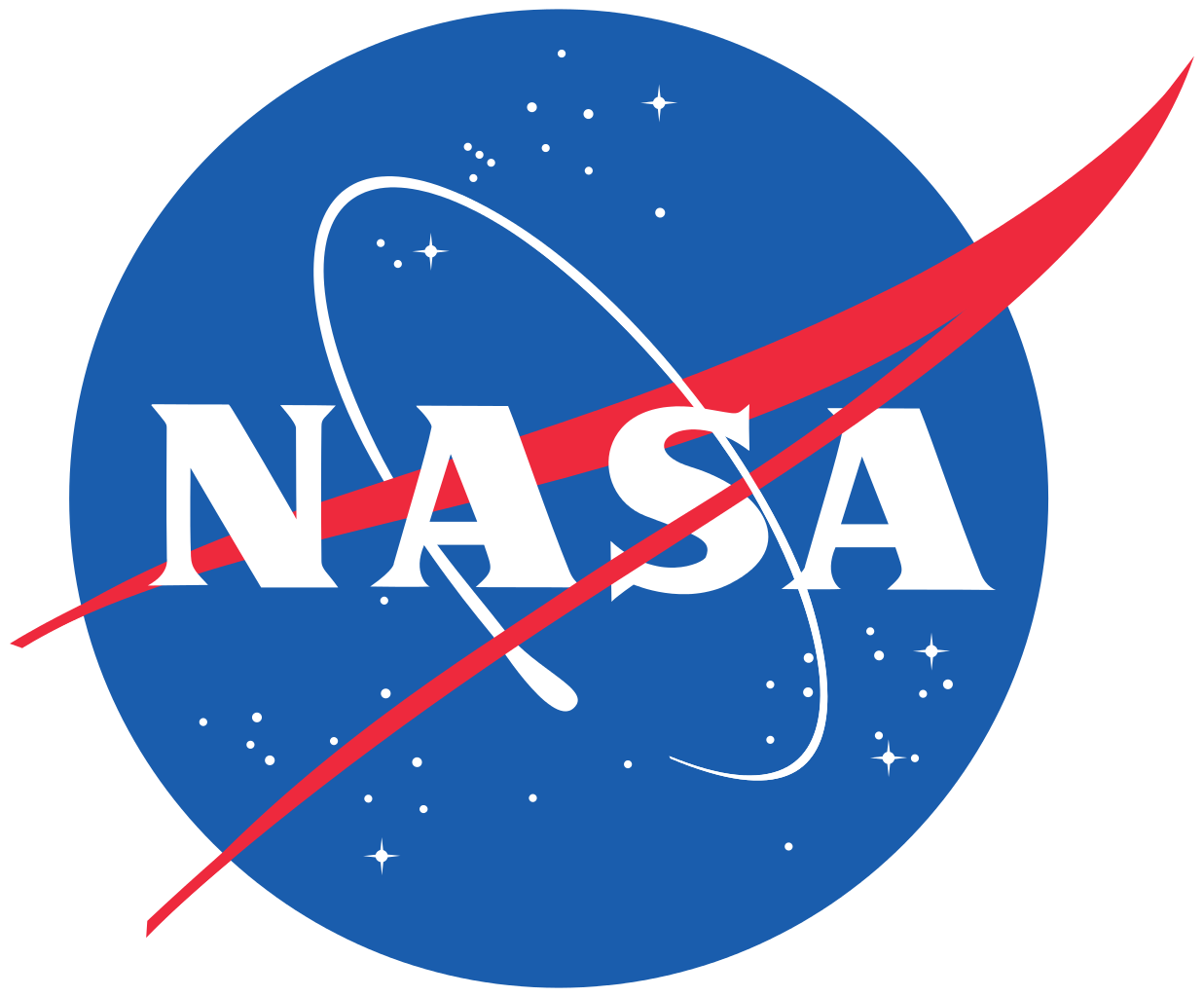 Item 1 - Your Ranking2- TeamRanking3 - ExpertRankingYour Difference (1-3)Team Difference(2-3)Box of matchesFood concentrate 50 feet of nylon rope Parachute silk Portable heating unit Two .45 calibre pistolsOne case of dehydrated milk Two 100 lb. tanks of oxygen Stellar mapSelf-inflating life raft Magnetic compass 5 gallons of water Signal flares First aid kit, including injection needle Solar-powered FM receiver-transmitter TotalTotalTotalTotal